Çizelge 2. 8: Çalışma Planıİş Paketlerinin Açıklaması:İş Paketi 1: İş Paketi 2: İş Paketi 3: İş Paketi 4: İş Paketi 5: İş Paketi 6: İş Paketi 7: 4. PROJE BÜTÇESİ4.1 PROJE BÜTÇESİ ve HARCAMA PLANI (TL) (Tahmini bedel KDV dâhil olarak yazılacaktır)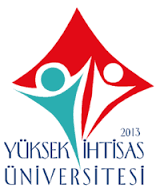 TÜRKİYE CUMHURİYETİYÜKSEK İHTİSAS ÜNİVERSİTESİ REKTÖRLÜĞÜBİLİMSEL ARAŞTIRMA PROJELERİ KOORDİNASYON BİRİMİ PROJE BAŞVURU FORMUTÜRKİYE CUMHURİYETİYÜKSEK İHTİSAS ÜNİVERSİTESİ REKTÖRLÜĞÜBİLİMSEL ARAŞTIRMA PROJELERİ KOORDİNASYON BİRİMİ PROJE BAŞVURU FORMUTÜRKİYE CUMHURİYETİYÜKSEK İHTİSAS ÜNİVERSİTESİ REKTÖRLÜĞÜBİLİMSEL ARAŞTIRMA PROJELERİ KOORDİNASYON BİRİMİ PROJE BAŞVURU FORMUTÜRKİYE CUMHURİYETİYÜKSEK İHTİSAS ÜNİVERSİTESİ REKTÖRLÜĞÜBİLİMSEL ARAŞTIRMA PROJELERİ KOORDİNASYON BİRİMİ PROJE BAŞVURU FORMU1. TANITICI BİLGİLER1. TANITICI BİLGİLER1. TANITICI BİLGİLER1. TANITICI BİLGİLER1. TANITICI BİLGİLER1. TANITICI BİLGİLER1.1 Proje Alanı1.1 Proje Alanı1.2 Proje Başlığı1.2 Proje Başlığı1.3 Proje Türü1.3 Proje Türü1.4 Başlama Tarihi1.4 Başlama TarihiSüre (Ay)PROJE PERSONELİPROJE PERSONELİPROJE PERSONELİPROJE PERSONELİ1.5. Proje Yöneticisi Öğretim Üyesi1.5. Proje Yöneticisi Öğretim Üyesi1.5. Proje Yöneticisi Öğretim Üyesi1.5. Proje Yöneticisi Öğretim ÜyesiAdı-Soyadı, ÜnvanıT.C. Kimlik NoFakülte/Enstitü/YO/MerkezBölüm/ADE-postaİş Telefonuİmza1.6. Araştırmacılar (Öğrenci Odaklı, Yüksek Lisans ve Doktora Tezi Araştırma Projelerinde Öğrenci Bilgileri yazılacaktır)1.6. Araştırmacılar (Öğrenci Odaklı, Yüksek Lisans ve Doktora Tezi Araştırma Projelerinde Öğrenci Bilgileri yazılacaktır)1.6. Araştırmacılar (Öğrenci Odaklı, Yüksek Lisans ve Doktora Tezi Araştırma Projelerinde Öğrenci Bilgileri yazılacaktır)1.6. Araştırmacılar (Öğrenci Odaklı, Yüksek Lisans ve Doktora Tezi Araştırma Projelerinde Öğrenci Bilgileri yazılacaktır)1. Adı-SoyadıFakülte/Enstitü/YO/MerkezBölüm/ADE-postaTelefon2. Adı-SoyadıFakülte/Enstitü/YO/MerkezBölüm/ADE-postaTelefon1.7. Danışman(lar)1.7. Danışman(lar)1.7. Danışman(lar)1.7. Danışman(lar)1. Adı-SoyadıFakülte/Enstitü/YO/MerkezBölüm/ADE-postaTelefon2. Adı-SoyadıFakülte/Enstitü/YO/MerkezBölüm/ADE-postaTelefonPROJEYİ DESTEKLEYEN DİĞER KURULUŞLARPROJEYİ DESTEKLEYEN DİĞER KURULUŞLARPROJEYİ DESTEKLEYEN DİĞER KURULUŞLARPROJEYİ DESTEKLEYEN DİĞER KURULUŞLARPROJEYİ DESTEKLEYEN DİĞER KURULUŞLARPROJEYİ DESTEKLEYEN DİĞER KURULUŞLARDestekleyen Kuruluşun (varsa)Destekleyen Kuruluşun (varsa)Destekleyen Kuruluşun (varsa)Destekleyen Kuruluşun (varsa)Destekleyen Kuruluşun (varsa)Destekleyen Kuruluşun (varsa)AdıAdresiAdresiTelefonuDestek TutarıDestek TutarıProje Geliş Tarihi: Proje Geliş Tarihi: Proje Geliş Tarihi: Proje Geliş Tarihi: Kayıt No: Kayıt No: Kayıt No: Kayıt No: ONAYONAYONAYONAYGÖREVİADI SOYADITARİHİMZAPROJE YÖNETİCİSİBÖLÜM/AD BŞK.DEKAN/ ENSTİTÜ /YÜKSEKOKUL/MERKEZ/ MÜDÜRÜ2. GENEL BİLGİLER2.1 ÖZET2.2 ANAHTAR KELİMELER2.3 PROJENİN AMACI2.4 PROJENİN ÖNEMİ2.5 MATERYAL VE YÖNTEM2.6 ARAŞTIRMA OLANAKLARI2.7. GİDER GEREKÇESİ2.7.1 Tüketime Yönelik Mal Ve Malzeme Alımları (Sarf Malzeme)2.7.2 Yolluklar (Yurtiçi- Yurtdışı)2.7.3 Hizmet Alımları2.7.4 Menkul Mal, Gayri Maddi Hak Alımları, Bakım Ve Onarım Giderleri (Makine – Teçhizat)2.7.5 Mamul Mal Alımları2.7.6 Menkul Sermaye Üretim Giderleri2.7.7 Sözleşmeli Personel2.7.8 Kongre Giderleri (Yurtiçi-Yurtdışı)2.7.9 Yayın Basım Desteği (SCI, SCI-E, SSCI ve AHCI indekslerinde taranan dergiler için)ÇALIŞMA TAKVİMİ
Projede yer alacak başlıca iş paketleri ve bunlar için önerilen zamanlama, iş-zaman çizelgesi halinde verilmelidir. Ayrıca, projenin belli başlı aşamaları için öngörülen bütçe yapılacak iş planı ile uyum içinde olmalıdır. Proje bütçe toplamı KDV dahil olarak yazılacaktırÇALIŞMA TAKVİMİ
Projede yer alacak başlıca iş paketleri ve bunlar için önerilen zamanlama, iş-zaman çizelgesi halinde verilmelidir. Ayrıca, projenin belli başlı aşamaları için öngörülen bütçe yapılacak iş planı ile uyum içinde olmalıdır. Proje bütçe toplamı KDV dahil olarak yazılacaktırÇALIŞMA TAKVİMİ
Projede yer alacak başlıca iş paketleri ve bunlar için önerilen zamanlama, iş-zaman çizelgesi halinde verilmelidir. Ayrıca, projenin belli başlı aşamaları için öngörülen bütçe yapılacak iş planı ile uyum içinde olmalıdır. Proje bütçe toplamı KDV dahil olarak yazılacaktırÇALIŞMA TAKVİMİ
Projede yer alacak başlıca iş paketleri ve bunlar için önerilen zamanlama, iş-zaman çizelgesi halinde verilmelidir. Ayrıca, projenin belli başlı aşamaları için öngörülen bütçe yapılacak iş planı ile uyum içinde olmalıdır. Proje bütçe toplamı KDV dahil olarak yazılacaktırÇALIŞMA TAKVİMİ
Projede yer alacak başlıca iş paketleri ve bunlar için önerilen zamanlama, iş-zaman çizelgesi halinde verilmelidir. Ayrıca, projenin belli başlı aşamaları için öngörülen bütçe yapılacak iş planı ile uyum içinde olmalıdır. Proje bütçe toplamı KDV dahil olarak yazılacaktırÇALIŞMA TAKVİMİ
Projede yer alacak başlıca iş paketleri ve bunlar için önerilen zamanlama, iş-zaman çizelgesi halinde verilmelidir. Ayrıca, projenin belli başlı aşamaları için öngörülen bütçe yapılacak iş planı ile uyum içinde olmalıdır. Proje bütçe toplamı KDV dahil olarak yazılacaktırÇALIŞMA TAKVİMİ
Projede yer alacak başlıca iş paketleri ve bunlar için önerilen zamanlama, iş-zaman çizelgesi halinde verilmelidir. Ayrıca, projenin belli başlı aşamaları için öngörülen bütçe yapılacak iş planı ile uyum içinde olmalıdır. Proje bütçe toplamı KDV dahil olarak yazılacaktırÇALIŞMA TAKVİMİ
Projede yer alacak başlıca iş paketleri ve bunlar için önerilen zamanlama, iş-zaman çizelgesi halinde verilmelidir. Ayrıca, projenin belli başlı aşamaları için öngörülen bütçe yapılacak iş planı ile uyum içinde olmalıdır. Proje bütçe toplamı KDV dahil olarak yazılacaktırÇALIŞMA TAKVİMİ
Projede yer alacak başlıca iş paketleri ve bunlar için önerilen zamanlama, iş-zaman çizelgesi halinde verilmelidir. Ayrıca, projenin belli başlı aşamaları için öngörülen bütçe yapılacak iş planı ile uyum içinde olmalıdır. Proje bütçe toplamı KDV dahil olarak yazılacaktırÇALIŞMA TAKVİMİ
Projede yer alacak başlıca iş paketleri ve bunlar için önerilen zamanlama, iş-zaman çizelgesi halinde verilmelidir. Ayrıca, projenin belli başlı aşamaları için öngörülen bütçe yapılacak iş planı ile uyum içinde olmalıdır. Proje bütçe toplamı KDV dahil olarak yazılacaktırÇALIŞMA TAKVİMİ
Projede yer alacak başlıca iş paketleri ve bunlar için önerilen zamanlama, iş-zaman çizelgesi halinde verilmelidir. Ayrıca, projenin belli başlı aşamaları için öngörülen bütçe yapılacak iş planı ile uyum içinde olmalıdır. Proje bütçe toplamı KDV dahil olarak yazılacaktırÇALIŞMA TAKVİMİ
Projede yer alacak başlıca iş paketleri ve bunlar için önerilen zamanlama, iş-zaman çizelgesi halinde verilmelidir. Ayrıca, projenin belli başlı aşamaları için öngörülen bütçe yapılacak iş planı ile uyum içinde olmalıdır. Proje bütçe toplamı KDV dahil olarak yazılacaktırÇALIŞMA TAKVİMİ
Projede yer alacak başlıca iş paketleri ve bunlar için önerilen zamanlama, iş-zaman çizelgesi halinde verilmelidir. Ayrıca, projenin belli başlı aşamaları için öngörülen bütçe yapılacak iş planı ile uyum içinde olmalıdır. Proje bütçe toplamı KDV dahil olarak yazılacaktırÇALIŞMA TAKVİMİ
Projede yer alacak başlıca iş paketleri ve bunlar için önerilen zamanlama, iş-zaman çizelgesi halinde verilmelidir. Ayrıca, projenin belli başlı aşamaları için öngörülen bütçe yapılacak iş planı ile uyum içinde olmalıdır. Proje bütçe toplamı KDV dahil olarak yazılacaktırÇALIŞMA TAKVİMİ
Projede yer alacak başlıca iş paketleri ve bunlar için önerilen zamanlama, iş-zaman çizelgesi halinde verilmelidir. Ayrıca, projenin belli başlı aşamaları için öngörülen bütçe yapılacak iş planı ile uyum içinde olmalıdır. Proje bütçe toplamı KDV dahil olarak yazılacaktırÇALIŞMA TAKVİMİ
Projede yer alacak başlıca iş paketleri ve bunlar için önerilen zamanlama, iş-zaman çizelgesi halinde verilmelidir. Ayrıca, projenin belli başlı aşamaları için öngörülen bütçe yapılacak iş planı ile uyum içinde olmalıdır. Proje bütçe toplamı KDV dahil olarak yazılacaktırÇALIŞMA TAKVİMİ
Projede yer alacak başlıca iş paketleri ve bunlar için önerilen zamanlama, iş-zaman çizelgesi halinde verilmelidir. Ayrıca, projenin belli başlı aşamaları için öngörülen bütçe yapılacak iş planı ile uyum içinde olmalıdır. Proje bütçe toplamı KDV dahil olarak yazılacaktırÇALIŞMA TAKVİMİ
Projede yer alacak başlıca iş paketleri ve bunlar için önerilen zamanlama, iş-zaman çizelgesi halinde verilmelidir. Ayrıca, projenin belli başlı aşamaları için öngörülen bütçe yapılacak iş planı ile uyum içinde olmalıdır. Proje bütçe toplamı KDV dahil olarak yazılacaktırÇALIŞMA TAKVİMİ
Projede yer alacak başlıca iş paketleri ve bunlar için önerilen zamanlama, iş-zaman çizelgesi halinde verilmelidir. Ayrıca, projenin belli başlı aşamaları için öngörülen bütçe yapılacak iş planı ile uyum içinde olmalıdır. Proje bütçe toplamı KDV dahil olarak yazılacaktırÇALIŞMA TAKVİMİ
Projede yer alacak başlıca iş paketleri ve bunlar için önerilen zamanlama, iş-zaman çizelgesi halinde verilmelidir. Ayrıca, projenin belli başlı aşamaları için öngörülen bütçe yapılacak iş planı ile uyum içinde olmalıdır. Proje bütçe toplamı KDV dahil olarak yazılacaktırÇALIŞMA TAKVİMİ
Projede yer alacak başlıca iş paketleri ve bunlar için önerilen zamanlama, iş-zaman çizelgesi halinde verilmelidir. Ayrıca, projenin belli başlı aşamaları için öngörülen bütçe yapılacak iş planı ile uyum içinde olmalıdır. Proje bütçe toplamı KDV dahil olarak yazılacaktırÇALIŞMA TAKVİMİ
Projede yer alacak başlıca iş paketleri ve bunlar için önerilen zamanlama, iş-zaman çizelgesi halinde verilmelidir. Ayrıca, projenin belli başlı aşamaları için öngörülen bütçe yapılacak iş planı ile uyum içinde olmalıdır. Proje bütçe toplamı KDV dahil olarak yazılacaktırÇALIŞMA TAKVİMİ
Projede yer alacak başlıca iş paketleri ve bunlar için önerilen zamanlama, iş-zaman çizelgesi halinde verilmelidir. Ayrıca, projenin belli başlı aşamaları için öngörülen bütçe yapılacak iş planı ile uyum içinde olmalıdır. Proje bütçe toplamı KDV dahil olarak yazılacaktırÇALIŞMA TAKVİMİ
Projede yer alacak başlıca iş paketleri ve bunlar için önerilen zamanlama, iş-zaman çizelgesi halinde verilmelidir. Ayrıca, projenin belli başlı aşamaları için öngörülen bütçe yapılacak iş planı ile uyum içinde olmalıdır. Proje bütçe toplamı KDV dahil olarak yazılacaktırÇALIŞMA TAKVİMİ
Projede yer alacak başlıca iş paketleri ve bunlar için önerilen zamanlama, iş-zaman çizelgesi halinde verilmelidir. Ayrıca, projenin belli başlı aşamaları için öngörülen bütçe yapılacak iş planı ile uyum içinde olmalıdır. Proje bütçe toplamı KDV dahil olarak yazılacaktırÇALIŞMA TAKVİMİ
Projede yer alacak başlıca iş paketleri ve bunlar için önerilen zamanlama, iş-zaman çizelgesi halinde verilmelidir. Ayrıca, projenin belli başlı aşamaları için öngörülen bütçe yapılacak iş planı ile uyum içinde olmalıdır. Proje bütçe toplamı KDV dahil olarak yazılacaktırÇALIŞMA TAKVİMİ
Projede yer alacak başlıca iş paketleri ve bunlar için önerilen zamanlama, iş-zaman çizelgesi halinde verilmelidir. Ayrıca, projenin belli başlı aşamaları için öngörülen bütçe yapılacak iş planı ile uyum içinde olmalıdır. Proje bütçe toplamı KDV dahil olarak yazılacaktırÇALIŞMA TAKVİMİ
Projede yer alacak başlıca iş paketleri ve bunlar için önerilen zamanlama, iş-zaman çizelgesi halinde verilmelidir. Ayrıca, projenin belli başlı aşamaları için öngörülen bütçe yapılacak iş planı ile uyum içinde olmalıdır. Proje bütçe toplamı KDV dahil olarak yazılacaktırÇALIŞMA TAKVİMİ
Projede yer alacak başlıca iş paketleri ve bunlar için önerilen zamanlama, iş-zaman çizelgesi halinde verilmelidir. Ayrıca, projenin belli başlı aşamaları için öngörülen bütçe yapılacak iş planı ile uyum içinde olmalıdır. Proje bütçe toplamı KDV dahil olarak yazılacaktırÇALIŞMA TAKVİMİ
Projede yer alacak başlıca iş paketleri ve bunlar için önerilen zamanlama, iş-zaman çizelgesi halinde verilmelidir. Ayrıca, projenin belli başlı aşamaları için öngörülen bütçe yapılacak iş planı ile uyum içinde olmalıdır. Proje bütçe toplamı KDV dahil olarak yazılacaktırÇALIŞMA TAKVİMİ
Projede yer alacak başlıca iş paketleri ve bunlar için önerilen zamanlama, iş-zaman çizelgesi halinde verilmelidir. Ayrıca, projenin belli başlı aşamaları için öngörülen bütçe yapılacak iş planı ile uyum içinde olmalıdır. Proje bütçe toplamı KDV dahil olarak yazılacaktırÇALIŞMA TAKVİMİ
Projede yer alacak başlıca iş paketleri ve bunlar için önerilen zamanlama, iş-zaman çizelgesi halinde verilmelidir. Ayrıca, projenin belli başlı aşamaları için öngörülen bütçe yapılacak iş planı ile uyum içinde olmalıdır. Proje bütçe toplamı KDV dahil olarak yazılacaktırÇALIŞMA TAKVİMİ
Projede yer alacak başlıca iş paketleri ve bunlar için önerilen zamanlama, iş-zaman çizelgesi halinde verilmelidir. Ayrıca, projenin belli başlı aşamaları için öngörülen bütçe yapılacak iş planı ile uyum içinde olmalıdır. Proje bütçe toplamı KDV dahil olarak yazılacaktırÇALIŞMA TAKVİMİ
Projede yer alacak başlıca iş paketleri ve bunlar için önerilen zamanlama, iş-zaman çizelgesi halinde verilmelidir. Ayrıca, projenin belli başlı aşamaları için öngörülen bütçe yapılacak iş planı ile uyum içinde olmalıdır. Proje bütçe toplamı KDV dahil olarak yazılacaktırÇALIŞMA TAKVİMİ
Projede yer alacak başlıca iş paketleri ve bunlar için önerilen zamanlama, iş-zaman çizelgesi halinde verilmelidir. Ayrıca, projenin belli başlı aşamaları için öngörülen bütçe yapılacak iş planı ile uyum içinde olmalıdır. Proje bütçe toplamı KDV dahil olarak yazılacaktırÇALIŞMA TAKVİMİ
Projede yer alacak başlıca iş paketleri ve bunlar için önerilen zamanlama, iş-zaman çizelgesi halinde verilmelidir. Ayrıca, projenin belli başlı aşamaları için öngörülen bütçe yapılacak iş planı ile uyum içinde olmalıdır. Proje bütçe toplamı KDV dahil olarak yazılacaktırÇALIŞMA TAKVİMİ
Projede yer alacak başlıca iş paketleri ve bunlar için önerilen zamanlama, iş-zaman çizelgesi halinde verilmelidir. Ayrıca, projenin belli başlı aşamaları için öngörülen bütçe yapılacak iş planı ile uyum içinde olmalıdır. Proje bütçe toplamı KDV dahil olarak yazılacaktırÇALIŞMA TAKVİMİ
Projede yer alacak başlıca iş paketleri ve bunlar için önerilen zamanlama, iş-zaman çizelgesi halinde verilmelidir. Ayrıca, projenin belli başlı aşamaları için öngörülen bütçe yapılacak iş planı ile uyum içinde olmalıdır. Proje bütçe toplamı KDV dahil olarak yazılacaktırÇALIŞMA TAKVİMİ
Projede yer alacak başlıca iş paketleri ve bunlar için önerilen zamanlama, iş-zaman çizelgesi halinde verilmelidir. Ayrıca, projenin belli başlı aşamaları için öngörülen bütçe yapılacak iş planı ile uyum içinde olmalıdır. Proje bütçe toplamı KDV dahil olarak yazılacaktırZAMAN ZAMAN AYLARAYLARAYLARAYLARAYLARAYLARAYLARAYLARAYLARAYLARAYLARAYLARAYLARAYLARAYLARAYLARAYLARAYLARAYLARAYLARAYLARAYLARAYLARAYLARAYLARAYLARAYLARAYLARAYLARAYLARAYLARAYLARAYLARAYLARAYLARAYLARAYLARİş Paketleri Tanımıİş Paketleri Tanımıİş Paketleri Tanımı010203040506070809101112131415161718192021222324252627282930313233343536123456789103.  DİĞER BİLGİLER3.  DİĞER BİLGİLER3.  DİĞER BİLGİLER3.  DİĞER BİLGİLER3.  DİĞER BİLGİLER3.  DİĞER BİLGİLER3.1 ULUSAL VE ULUSLARARASI ÇALIŞMALAR3.1 ULUSAL VE ULUSLARARASI ÇALIŞMALAR3.1 ULUSAL VE ULUSLARARASI ÇALIŞMALAR3.1 ULUSAL VE ULUSLARARASI ÇALIŞMALAR3.1 ULUSAL VE ULUSLARARASI ÇALIŞMALAR3.1 ULUSAL VE ULUSLARARASI ÇALIŞMALAR3.2 KAYNAK LİSTESİ3.2 KAYNAK LİSTESİ3.2 KAYNAK LİSTESİ3.2 KAYNAK LİSTESİ3.2 KAYNAK LİSTESİ3.2 KAYNAK LİSTESİ3.3 ÖNCEKİ PROJELER3.3 ÖNCEKİ PROJELER3.3 ÖNCEKİ PROJELER3.3 ÖNCEKİ PROJELER3.3 ÖNCEKİ PROJELER3.3 ÖNCEKİ PROJELER3.4 ÖZGEÇMİŞLERİ-Ekte verilmiştir3.4 ÖZGEÇMİŞLERİ-Ekte verilmiştir3.4 ÖZGEÇMİŞLERİ-Ekte verilmiştir3.4 ÖZGEÇMİŞLERİ-Ekte verilmiştir3.4 ÖZGEÇMİŞLERİ-Ekte verilmiştir3.4 ÖZGEÇMİŞLERİ-Ekte verilmiştir3.5 ATIF SAYISI3.5 ATIF SAYISI3.5 ATIF SAYISI3.5 ATIF SAYISI3.5 ATIF SAYISI3.5 ATIF SAYISITOPLAMTOPLAMTOPLAMTOPLAM3.6 HAKEM LİSTESİ (Gönderilmesini istemediğiniz hakemleri de ayrıca belirtiniz.)3.6 HAKEM LİSTESİ (Gönderilmesini istemediğiniz hakemleri de ayrıca belirtiniz.)3.6 HAKEM LİSTESİ (Gönderilmesini istemediğiniz hakemleri de ayrıca belirtiniz.)3.6 HAKEM LİSTESİ (Gönderilmesini istemediğiniz hakemleri de ayrıca belirtiniz.)3.6 HAKEM LİSTESİ (Gönderilmesini istemediğiniz hakemleri de ayrıca belirtiniz.)3.6 HAKEM LİSTESİ (Gönderilmesini istemediğiniz hakemleri de ayrıca belirtiniz.)Adı Soyadı, ÜnvanıKurumuE-postaE-postaTelefon123454.1.1 TÜKETİME YÖNELİK MAL VE MALZEME ALIMLARI(SARF MALZEME)4.1.1 TÜKETİME YÖNELİK MAL VE MALZEME ALIMLARI(SARF MALZEME)4.1.1 TÜKETİME YÖNELİK MAL VE MALZEME ALIMLARI(SARF MALZEME)4.1.1 TÜKETİME YÖNELİK MAL VE MALZEME ALIMLARI(SARF MALZEME)4.1.1 TÜKETİME YÖNELİK MAL VE MALZEME ALIMLARI(SARF MALZEME)4.1.1 TÜKETİME YÖNELİK MAL VE MALZEME ALIMLARI(SARF MALZEME)ÖNERİLEN (Yönetici)ÖNERİLEN (Yönetici)ÖNERİLEN (Yönetici)KABUL EDİLEN   (**)KABUL EDİLEN   (**)KABUL EDİLEN   (**)4.1.1 TÜKETİME YÖNELİK MAL VE MALZEME ALIMLARI(SARF MALZEME)4.1.1 TÜKETİME YÖNELİK MAL VE MALZEME ALIMLARI(SARF MALZEME)4.1.1 TÜKETİME YÖNELİK MAL VE MALZEME ALIMLARI(SARF MALZEME)4.1.1 TÜKETİME YÖNELİK MAL VE MALZEME ALIMLARI(SARF MALZEME)4.1.1 TÜKETİME YÖNELİK MAL VE MALZEME ALIMLARI(SARF MALZEME)4.1.1 TÜKETİME YÖNELİK MAL VE MALZEME ALIMLARI(SARF MALZEME)1. YIL2. YIL3. YIL1. YIL2. YIL3. YILTanımı/AdıMiktarÖlçü BirimiBirim FiyatBirim FiyatTutar4.1.1 KDV DAHİL TOPLAM TUTAR4.1.1 KDV DAHİL TOPLAM TUTAR4.1.1 KDV DAHİL TOPLAM TUTAR4.1.1 KDV DAHİL TOPLAM TUTAR4.1.1 KDV DAHİL TOPLAM TUTAR4.1.2 YOLLUKLAR (YURTİÇİ-YUTRDIŞI)4.1.2 YOLLUKLAR (YURTİÇİ-YUTRDIŞI)4.1.2 YOLLUKLAR (YURTİÇİ-YUTRDIŞI)4.1.2 YOLLUKLAR (YURTİÇİ-YUTRDIŞI)4.1.2 YOLLUKLAR (YURTİÇİ-YUTRDIŞI)4.1.2 YOLLUKLAR (YURTİÇİ-YUTRDIŞI)ÖNERİLEN (Yönetici)ÖNERİLEN (Yönetici)ÖNERİLEN (Yönetici)KABUL EDİLEN   (**)KABUL EDİLEN   (**)KABUL EDİLEN   (**)4.1.2 YOLLUKLAR (YURTİÇİ-YUTRDIŞI)4.1.2 YOLLUKLAR (YURTİÇİ-YUTRDIŞI)4.1.2 YOLLUKLAR (YURTİÇİ-YUTRDIŞI)4.1.2 YOLLUKLAR (YURTİÇİ-YUTRDIŞI)4.1.2 YOLLUKLAR (YURTİÇİ-YUTRDIŞI)4.1.2 YOLLUKLAR (YURTİÇİ-YUTRDIŞI)1. YIL2. YIL3. YIL1. YIL2. YIL3. YILTanımı/AdıMiktarÖlçü BirimiBirim FiyatBirim FiyatTutar4.1.2 KDV DAHİL TOPLAM TUTAR4.1.2 KDV DAHİL TOPLAM TUTAR4.1.2 KDV DAHİL TOPLAM TUTAR4.1.2 KDV DAHİL TOPLAM TUTAR4.1.2 KDV DAHİL TOPLAM TUTAR4.1.3 HİZMET ALIMLARI4.1.3 HİZMET ALIMLARI4.1.3 HİZMET ALIMLARI4.1.3 HİZMET ALIMLARI4.1.3 HİZMET ALIMLARI4.1.3 HİZMET ALIMLARIÖNERİLEN (Yönetici)ÖNERİLEN (Yönetici)ÖNERİLEN (Yönetici)KABUL EDİLEN   (**)KABUL EDİLEN   (**)KABUL EDİLEN   (**)4.1.3 HİZMET ALIMLARI4.1.3 HİZMET ALIMLARI4.1.3 HİZMET ALIMLARI4.1.3 HİZMET ALIMLARI4.1.3 HİZMET ALIMLARI4.1.3 HİZMET ALIMLARI1. YIL2. YIL3. YIL1. YIL2. YIL3. YILTanımı/AdıMiktarÖlçü BirimiBirim FiyatBirim FiyatTutar4.1.3 KDV DAHİL TOPLAM TUTAR4.1.3 KDV DAHİL TOPLAM TUTAR4.1.3 KDV DAHİL TOPLAM TUTAR4.1.3 KDV DAHİL TOPLAM TUTAR4.1.3 KDV DAHİL TOPLAM TUTAR4.1.4 MENKUL MAL, GAYRİ MADDİ HAK ALIMLARI, BAKIM VE ONARIM GİDERLERİ(MAKİNE – TEÇHİZAT ADI)4.1.4 MENKUL MAL, GAYRİ MADDİ HAK ALIMLARI, BAKIM VE ONARIM GİDERLERİ(MAKİNE – TEÇHİZAT ADI)4.1.4 MENKUL MAL, GAYRİ MADDİ HAK ALIMLARI, BAKIM VE ONARIM GİDERLERİ(MAKİNE – TEÇHİZAT ADI)4.1.4 MENKUL MAL, GAYRİ MADDİ HAK ALIMLARI, BAKIM VE ONARIM GİDERLERİ(MAKİNE – TEÇHİZAT ADI)4.1.4 MENKUL MAL, GAYRİ MADDİ HAK ALIMLARI, BAKIM VE ONARIM GİDERLERİ(MAKİNE – TEÇHİZAT ADI)4.1.4 MENKUL MAL, GAYRİ MADDİ HAK ALIMLARI, BAKIM VE ONARIM GİDERLERİ(MAKİNE – TEÇHİZAT ADI)ÖNERİLEN (Yönetici)ÖNERİLEN (Yönetici)ÖNERİLEN (Yönetici)KABUL EDİLEN   (**)KABUL EDİLEN   (**)KABUL EDİLEN   (**)4.1.4 MENKUL MAL, GAYRİ MADDİ HAK ALIMLARI, BAKIM VE ONARIM GİDERLERİ(MAKİNE – TEÇHİZAT ADI)4.1.4 MENKUL MAL, GAYRİ MADDİ HAK ALIMLARI, BAKIM VE ONARIM GİDERLERİ(MAKİNE – TEÇHİZAT ADI)4.1.4 MENKUL MAL, GAYRİ MADDİ HAK ALIMLARI, BAKIM VE ONARIM GİDERLERİ(MAKİNE – TEÇHİZAT ADI)4.1.4 MENKUL MAL, GAYRİ MADDİ HAK ALIMLARI, BAKIM VE ONARIM GİDERLERİ(MAKİNE – TEÇHİZAT ADI)4.1.4 MENKUL MAL, GAYRİ MADDİ HAK ALIMLARI, BAKIM VE ONARIM GİDERLERİ(MAKİNE – TEÇHİZAT ADI)4.1.4 MENKUL MAL, GAYRİ MADDİ HAK ALIMLARI, BAKIM VE ONARIM GİDERLERİ(MAKİNE – TEÇHİZAT ADI)1. YIL2. YIL3. YIL1. YIL2. YIL3. YILTanımı/AdıMiktarÖlçü BirimiBirim FiyatBirim FiyatTutar4.1.4 KDV DAHİL TOPLAM TUTAR 4.1.4 KDV DAHİL TOPLAM TUTAR 4.1.4 KDV DAHİL TOPLAM TUTAR 4.1.5 MAMÜL MAL ALIMLARI4.1.5 MAMÜL MAL ALIMLARI4.1.5 MAMÜL MAL ALIMLARI4.1.5 MAMÜL MAL ALIMLARI4.1.5 MAMÜL MAL ALIMLARIÖNERİLEN (Yönetici)ÖNERİLEN (Yönetici)ÖNERİLEN (Yönetici)KABUL EDİLEN   (**) KABUL EDİLEN   (**) KABUL EDİLEN   (**) 4.1.5 MAMÜL MAL ALIMLARI4.1.5 MAMÜL MAL ALIMLARI4.1.5 MAMÜL MAL ALIMLARI4.1.5 MAMÜL MAL ALIMLARI4.1.5 MAMÜL MAL ALIMLARI1. YIL2. YIL3. YIL1. YIL2. YIL3. YILTanımı/AdıMiktarÖlçü BirimiBirim FiyatBirim FiyatTutar4.1.5 KDV DAHİL TOPLAM TUTAR4.1.5 KDV DAHİL TOPLAM TUTAR4.1.5 KDV DAHİL TOPLAM TUTAR4.1.5 KDV DAHİL TOPLAM TUTAR4.1.5 KDV DAHİL TOPLAM TUTAR4.1.6 MENKUL SERMAYE ÜRETİM GİDERLERİ4.1.6 MENKUL SERMAYE ÜRETİM GİDERLERİ4.1.6 MENKUL SERMAYE ÜRETİM GİDERLERİ4.1.6 MENKUL SERMAYE ÜRETİM GİDERLERİ4.1.6 MENKUL SERMAYE ÜRETİM GİDERLERİ4.1.6 MENKUL SERMAYE ÜRETİM GİDERLERİÖNERİLEN (Yönetici)ÖNERİLEN (Yönetici)ÖNERİLEN (Yönetici)KABUL EDİLEN   (**) KABUL EDİLEN   (**) KABUL EDİLEN   (**) 4.1.6 MENKUL SERMAYE ÜRETİM GİDERLERİ4.1.6 MENKUL SERMAYE ÜRETİM GİDERLERİ4.1.6 MENKUL SERMAYE ÜRETİM GİDERLERİ4.1.6 MENKUL SERMAYE ÜRETİM GİDERLERİ4.1.6 MENKUL SERMAYE ÜRETİM GİDERLERİ4.1.6 MENKUL SERMAYE ÜRETİM GİDERLERİ1. YIL2. YIL3. YIL1. YIL2. YIL3. YILÖğretim Elemanı/Yardımcı ElemanPersonel SayısıÇalıştırılma Süresi (Ay olarak yazılacaktır.)Çalıştırılma Süresi (Ay olarak yazılacaktır.)Projeye Maliyeti4.1.6 KDV DAHİL TOPLAM TUTAR4.1.6 KDV DAHİL TOPLAM TUTAR4.1.6 KDV DAHİL TOPLAM TUTAR4.1.6 KDV DAHİL TOPLAM TUTAR4.1.6 KDV DAHİL TOPLAM TUTAR4.1.7 SÖZLEŞMELİ PERSONELİ GİDERİ4.1.7 SÖZLEŞMELİ PERSONELİ GİDERİ4.1.7 SÖZLEŞMELİ PERSONELİ GİDERİ4.1.7 SÖZLEŞMELİ PERSONELİ GİDERİ4.1.7 SÖZLEŞMELİ PERSONELİ GİDERİÖNERİLEN (Yönetici)ÖNERİLEN (Yönetici)ÖNERİLEN (Yönetici)KABUL EDİLEN   (**) KABUL EDİLEN   (**) KABUL EDİLEN   (**) 4.1.7 SÖZLEŞMELİ PERSONELİ GİDERİ4.1.7 SÖZLEŞMELİ PERSONELİ GİDERİ4.1.7 SÖZLEŞMELİ PERSONELİ GİDERİ4.1.7 SÖZLEŞMELİ PERSONELİ GİDERİ4.1.7 SÖZLEŞMELİ PERSONELİ GİDERİ1. YIL2. YIL3. YIL1. YIL2. YIL3. YILÖğretim Elemanı/Yardımcı ElemanPersonel SayısıÇalıştırılma Süresi (Ay olarak yazılacaktır.)Projeye Maliyeti4.1.7 KDV DAHİL TOPLAM TUTAR4.1.7 KDV DAHİL TOPLAM TUTAR4.1.7 KDV DAHİL TOPLAM TUTAR4.1.7 KDV DAHİL TOPLAM TUTAR4.1.8 KONGRE GİDERLERİ (YURTİÇİ-YURTDIŞI)4.1.8 KONGRE GİDERLERİ (YURTİÇİ-YURTDIŞI)4.1.8 KONGRE GİDERLERİ (YURTİÇİ-YURTDIŞI)4.1.8 KONGRE GİDERLERİ (YURTİÇİ-YURTDIŞI)4.1.8 KONGRE GİDERLERİ (YURTİÇİ-YURTDIŞI)ÖNERİLEN (Yönetici)ÖNERİLEN (Yönetici)ÖNERİLEN (Yönetici)KABUL EDİLEN   (**) KABUL EDİLEN   (**) KABUL EDİLEN   (**) 4.1.8 KONGRE GİDERLERİ (YURTİÇİ-YURTDIŞI)4.1.8 KONGRE GİDERLERİ (YURTİÇİ-YURTDIŞI)4.1.8 KONGRE GİDERLERİ (YURTİÇİ-YURTDIŞI)4.1.8 KONGRE GİDERLERİ (YURTİÇİ-YURTDIŞI)4.1.8 KONGRE GİDERLERİ (YURTİÇİ-YURTDIŞI)1. YIL2. YIL3. YIL1. YIL2. YIL3. YILÖğretim Elemanı/Yardımcı ElemanProjeye MaliyetiProjeye MaliyetiProjeye Maliyeti4.1.8 KDV DAHİL TOPLAM TUTAR4.1.8 KDV DAHİL TOPLAM TUTAR4.1.8 KDV DAHİL TOPLAM TUTAR4.1.8 KDV DAHİL TOPLAM TUTAR4.1.9 YAYIN BASIM DESTEĞİ (SCI, SCI-E, SSCI ve AHCI İNDEKSLERİNDE TARANAN DERGİLER İÇİN)4.1.9 YAYIN BASIM DESTEĞİ (SCI, SCI-E, SSCI ve AHCI İNDEKSLERİNDE TARANAN DERGİLER İÇİN)4.1.9 YAYIN BASIM DESTEĞİ (SCI, SCI-E, SSCI ve AHCI İNDEKSLERİNDE TARANAN DERGİLER İÇİN)4.1.9 YAYIN BASIM DESTEĞİ (SCI, SCI-E, SSCI ve AHCI İNDEKSLERİNDE TARANAN DERGİLER İÇİN)4.1.9 YAYIN BASIM DESTEĞİ (SCI, SCI-E, SSCI ve AHCI İNDEKSLERİNDE TARANAN DERGİLER İÇİN)ÖNERİLEN (Yönetici)ÖNERİLEN (Yönetici)ÖNERİLEN (Yönetici)KABUL EDİLEN   (**) KABUL EDİLEN   (**) KABUL EDİLEN   (**) 4.1.9 YAYIN BASIM DESTEĞİ (SCI, SCI-E, SSCI ve AHCI İNDEKSLERİNDE TARANAN DERGİLER İÇİN)4.1.9 YAYIN BASIM DESTEĞİ (SCI, SCI-E, SSCI ve AHCI İNDEKSLERİNDE TARANAN DERGİLER İÇİN)4.1.9 YAYIN BASIM DESTEĞİ (SCI, SCI-E, SSCI ve AHCI İNDEKSLERİNDE TARANAN DERGİLER İÇİN)4.1.9 YAYIN BASIM DESTEĞİ (SCI, SCI-E, SSCI ve AHCI İNDEKSLERİNDE TARANAN DERGİLER İÇİN)4.1.9 YAYIN BASIM DESTEĞİ (SCI, SCI-E, SSCI ve AHCI İNDEKSLERİNDE TARANAN DERGİLER İÇİN)1. YIL2. YIL3. YIL1. YIL2. YIL3. YILÖğretim Elemanı/Yardımcı ElemanProjeye MaliyetiProjeye MaliyetiProjeye Maliyeti4.1.9 KDV DAHİL TOPLAM TUTAR4.1.9 KDV DAHİL TOPLAM TUTAR4.1.9 KDV DAHİL TOPLAM TUTAR4.1.9 KDV DAHİL TOPLAM TUTAR                          GENEL BÜTÇE TOPLAMI                          GENEL BÜTÇE TOPLAMI                          GENEL BÜTÇE TOPLAMI                          GENEL BÜTÇE TOPLAMI